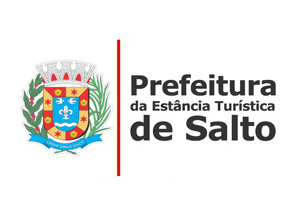 HOMOLOGAÇÃO DO RESULTADO FINAL CLASSIFICAÇÃO E SELEÇÃO DE PLANO DE TRABALHO Edital de Chamamento Nº 01/2017 - CredenciamentoProcesso Administrativo 5210/2017A Secretaria Municipal de Desenvolvimento Econômico, Trabalho e Turismo, no uso de suas atribuições legais, e nos termos do art. 26 e art. 27, do §4º, da Lei 13.019/2014, decide pela Homologação do Resultado Final de classificação da Organização da Sociedade Civil – Associação Saltense de Orquidófilos - ASO, concernente ao Edital em referência, apresentada pela Comissão Especial de Seleção, instituída pela Portaria 451/2017, para celebração de parceria com a Secretaria Municipal de Desenvolvimento Econômico, Trabalho e Turismo, por meio de Termo de Colaboração para o Programa de Plantio e cuidados permanentes de espécie de orquídeas em parques municipais e praças públicas.Observados os prazos recursais e demais exigências legais, dá-se publicidade ao ato, na forma da lei.Estância Turística de Salto, 07 de dezembro de 2017.ANITA DE MORAES LEISSecretária de Desenvolvimento Econômico, Trabalho e Turismo